Tuesday 10th December 2019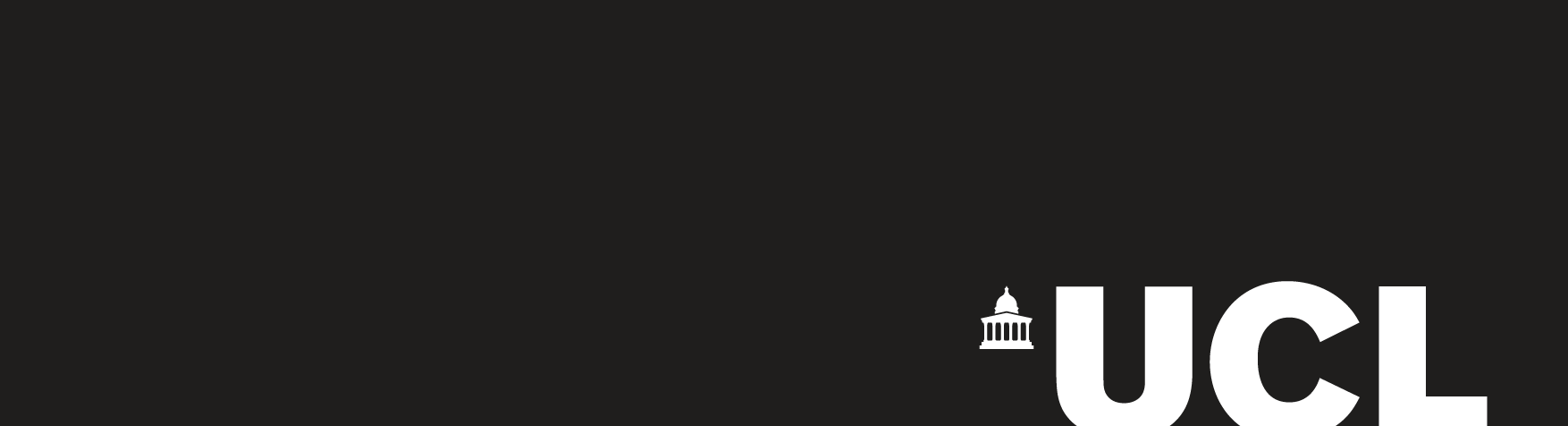 6.00 – 7.00 pmNorth Cloisters, Wilkins BuildingCHRISTMAS CONCERT********************************************* Dietrich Buxtehude (c.1637-1707)          In dulci jubilo (c.1683)________Carol: O little town of Bethlehem_______Jean Mouton (c.1459-1522)     Noe, psallite (publ.1534)_________George Frederick Handel (1685-1759)    Concerto grosso in A minor, Op.6 No.4 (publ.1739)Larghetto affettuoso/Allegro/Largo, e piano/Allegro_______ Carol: In the bleak mid-winter_____William Walton (1902-83)   All this time (1970)_______Edmund Rubbra (1901-86)  The Virgin’s Cradle Hymn (1925)______Roger Beeson (b.1945)          Angelus ad pastores (2019)_______Dietrich Buxtehude          Das neugeborne Kindelein (c.1675)_______Carol: Hark! The herald angels sing**********************************Singers:  Stella Buhalis, Noriko Cable, Gillian Hogg, Keiko Homewood, Yunmeng Hua, Qinqian Liu, Yurong Liu, Rebecca Kilby-Smith, Patty Kostkova, Abigail Reid – sopranos;  Jennifer Griffiths, Jill House, Marilyn Monk, Elizabeth Mooney, Marzia Scelsi, Yuqi Wang – altos; Robert Corrigan, Shenyi Shen, Zeynep Smith – tenors; Jason Chan, Philippe Duffour, John Kelsey – bassesPlayers: Elizabeth Mooney – flute;  Georgia Begley, David Bogle, Andrew Fisher, Martha Neugarten – violins; Robin Blackwell – viola; Tabitha Tuckett, Andrew Watson – cellos; Zeynep Smith – double bass;                                  Yvonne Cheng – keyboard;    Roger Beeson – harpsichord/director********************************************Entry is free and open to the general public as well as those working and studying at UCL & associated institutions.  There will be refreshments and a charity collection after the concert.The first concert of 2020 will take place on Tuesday 21st January at 5.30 pm in the Haldane Room. For full details of the Chamber Music Club’s activities and to apply for membership please visit: www.ucl.ac.uk/chamber-music